Advanced DC Magnet Install Directions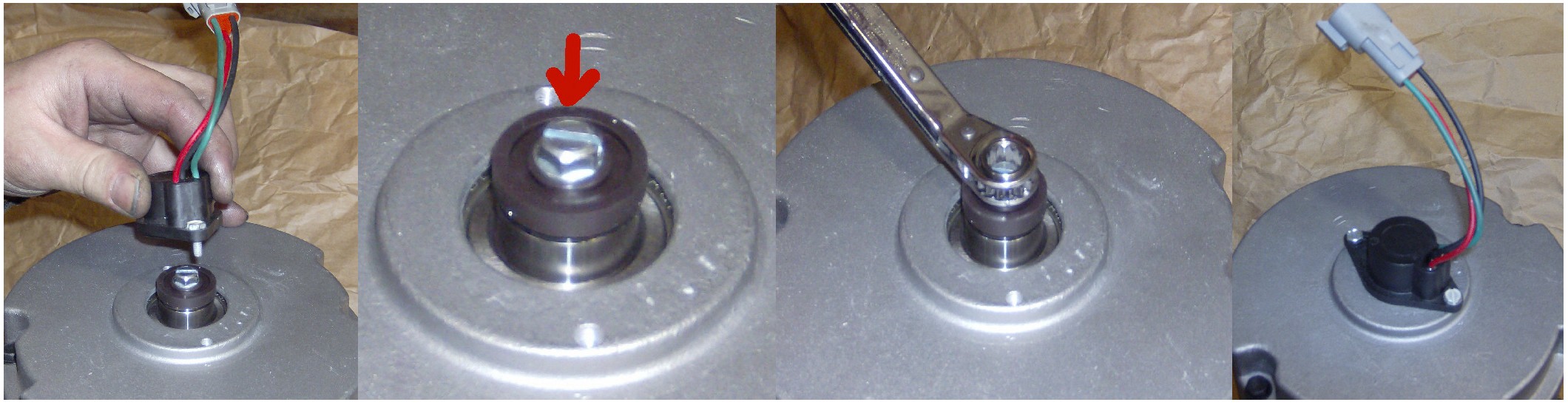              Remove speed 2)           The magnet is screwed to the  3) Remove (3/8th) screw,  4) Attach speed sensorsensor by loosening screws.armature shaft under speed sensor.replace old magnet with	to original position. new magnet and handtighten screw.GE Magnet Install Directions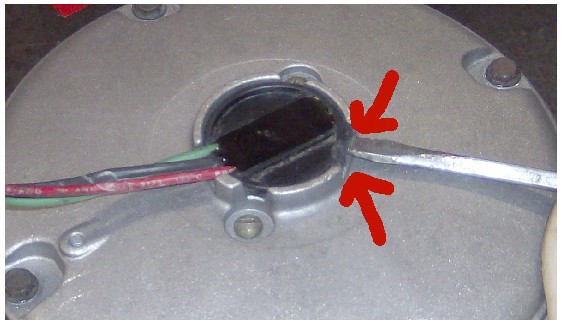 Use a large flat screwdriver to remove the speed sensor at the spot indicated in photo.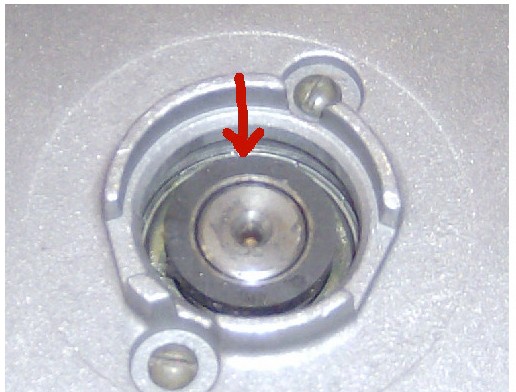 The magnet, locatedunder the speed sensor, is attached to a washer that encircles the armature shaft.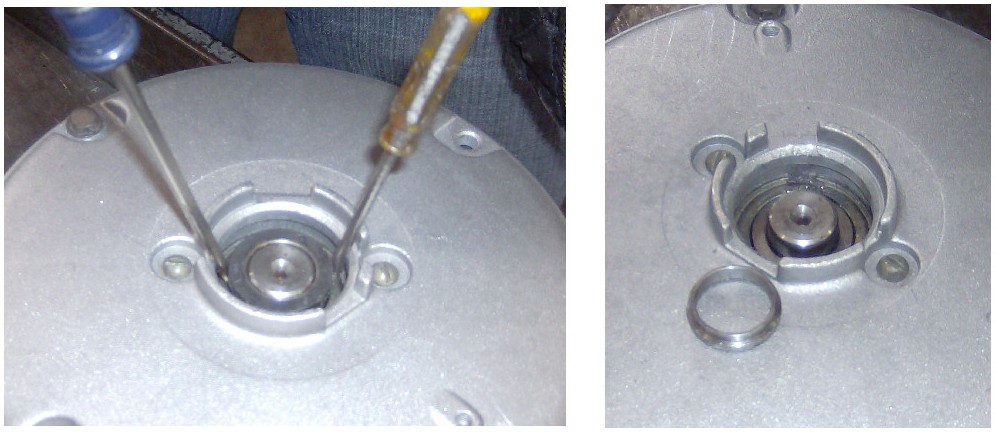 Use two small screw drivers to pry the magnet & washer off the shaft. (Sometimes the original magnet will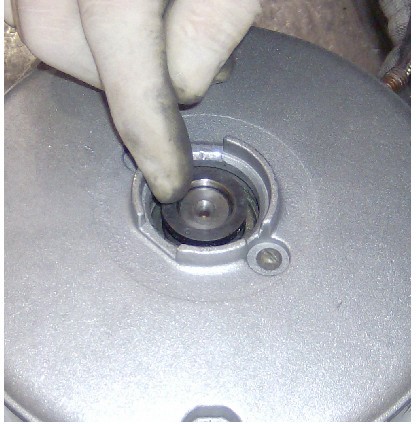 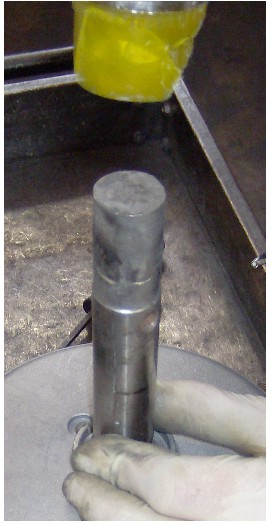 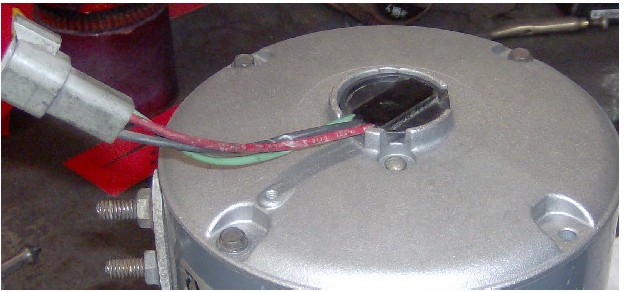 Position the new magnet on armature shaft. Use a dowel to gently tap the magnet until it is flush with the end of the shaft.Install the speed sensor to original position.break apart.  Remove any pieces and	(It is best to use a wooden dowel the same     remove the washer from armature shaft.)	     diameter as the magnet. Tap lightly on the dowel to apply magnet.)